                                                                                             Прокуратура Болховского района Орловской области                                                                                                                                                                                                     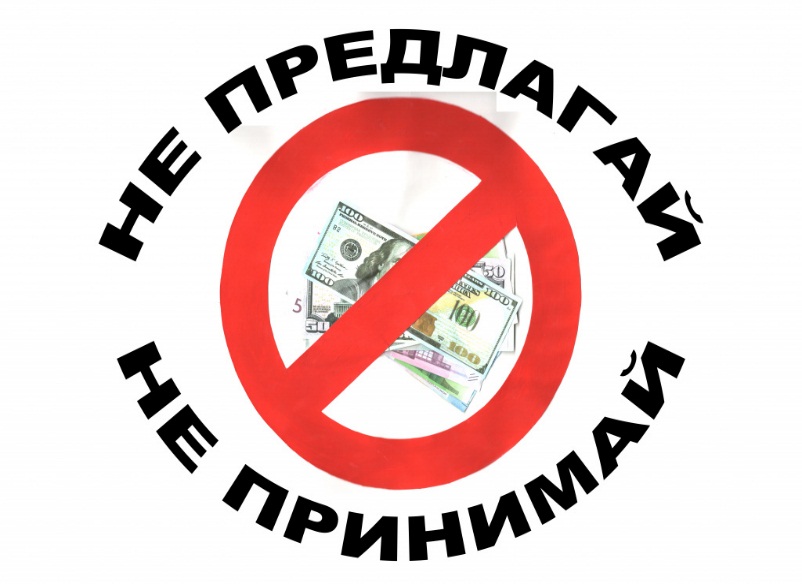 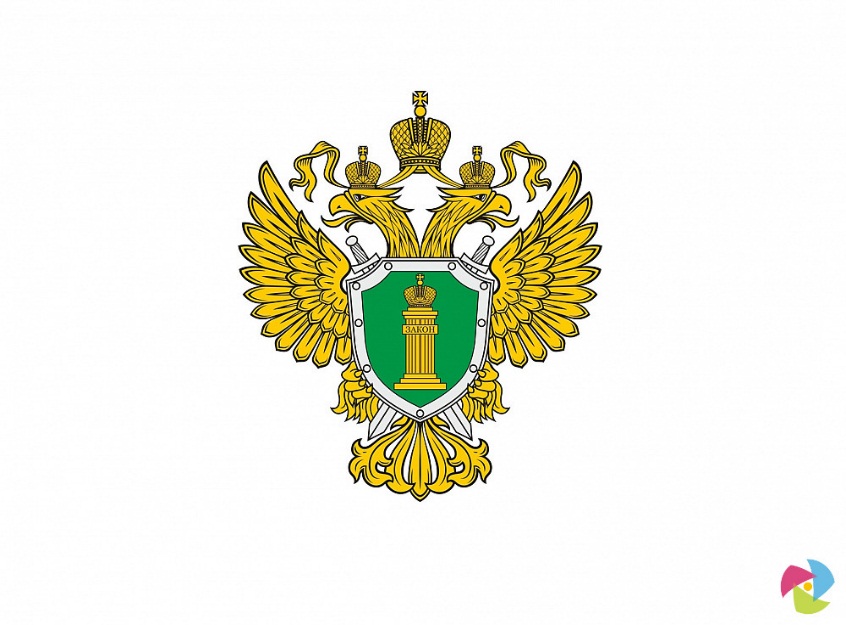 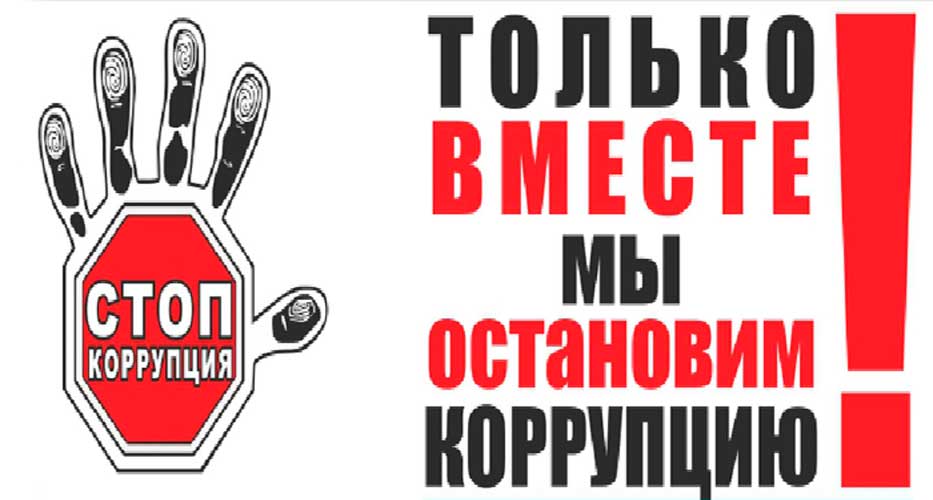 